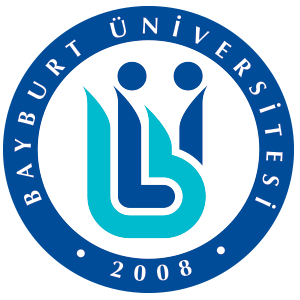 BAYBURT ÜNİVERSİTESİEĞİTİM FAKÜLTESİSINAV EVRAKLARIBAYBURT ÜNİVERSİTESİEĞİTİM FAKÜLTESİSINAV EVRAKLARIBAYBURT ÜNİVERSİTESİEĞİTİM FAKÜLTESİSINAV EVRAKLARIBAYBURT ÜNİVERSİTESİEĞİTİM FAKÜLTESİSINAV EVRAKLARIBAYBURT ÜNİVERSİTESİEĞİTİM FAKÜLTESİSINAV EVRAKLARIÖĞRETİM YILI DÖNEMİDÖNEMİGÜZGÜZGÜZÖĞRETİM YILI DÖNEMİDÖNEMİBAHARBAHARBAHARBÖLÜMÜ SINIFISINIFIDERSİN ADII.ÖĞRETİMI.ÖĞRETİMDERSİN ADIII. ÖĞRETİMII. ÖĞRETİMÖĞR. ÜYESİSINAV ADII.VİZEII. VİZEFİNALFİNALQUIZQUIZBÜTÜNLEMEBÜTÜNLEMEBÜTÜNLEMESINAV ADITESLİM TARİHİİMZAİMZA